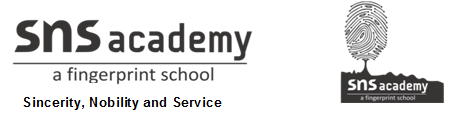 SOCIALSTUDIESNAME:GRADE: V                                                                               DATE: 14.10.20WORKSHEET – 10,11(10-Environment pollution,11-E for environment)I .Choose the correct answer1. Loading waste in a truck and dumping outside a city or town is called ________________ .    a. Landfill        b. Open dumping      c. Composting2. Left over food ,fruit and vegetables peels, paper and leaves are called __________ .     a.Biodegradable waste    b. hard waste        c. non-biodegradable waste3. Crops that are grown using natural manure are called  __________ .        a. natural food       b. organic food       c. compost food4. Dumping waste in a ditch and covering it with soil is called ___________ .        a. Landfill          b. Incineration          c. Open dumping5.In some places, parks and gardens are built over ______________.           a.Compost pits    b.Landscapes      c.LandfillsII.Read the sentences and write G for the good sentence and B for the wrong sentence.1. We should try to use only paper or cloth bags. ______________ .2. We should plant more trees. ____________ .3. Waste should be thrown on the roads. ____________ .4. We should recycle waste to reduce pollution. __________ .5. We should buy whatever we need.____________ .6. Plastic bags are useful to the environment.__________ .III.Answer the following1.What is the most effective method of waste management?________________________________________________________________________________________________________________________________________________________________________________________________2.What should we do to manage waste properly at our home? ________________________________________________________________________________________________________________________________________________________________________________________________3.Write about three R’S.REDUCE: ________________________________________________________________________________________________________________________________REUSE :________________________________________________________________________________________________________________________________RECYCLE :________________________________________________________________________________________________________________________________